Brazil Reading Comprehension for Tuesday 2nd June (Also useful for Wednesday 3rd June)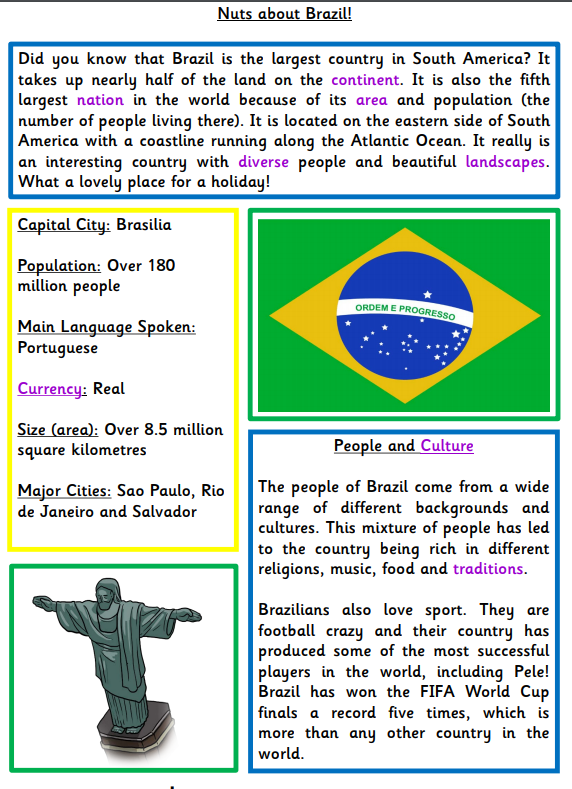 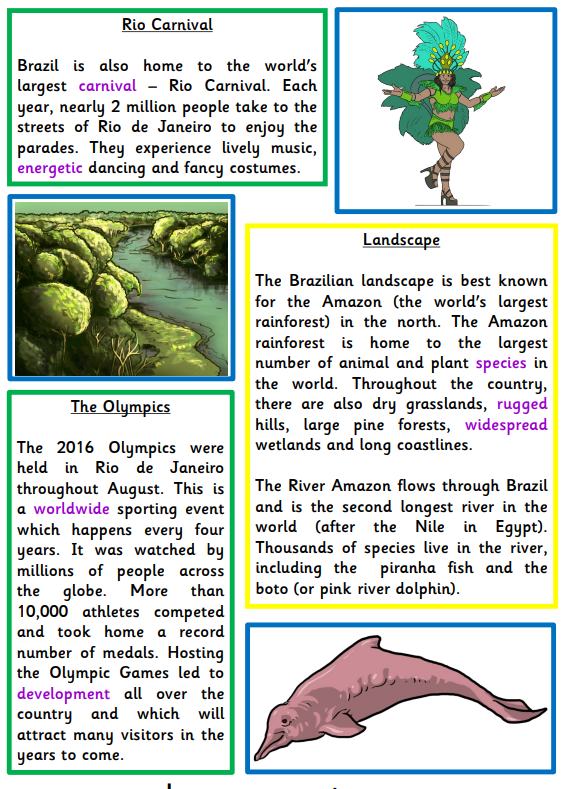 Now do as many of the questions as you can. 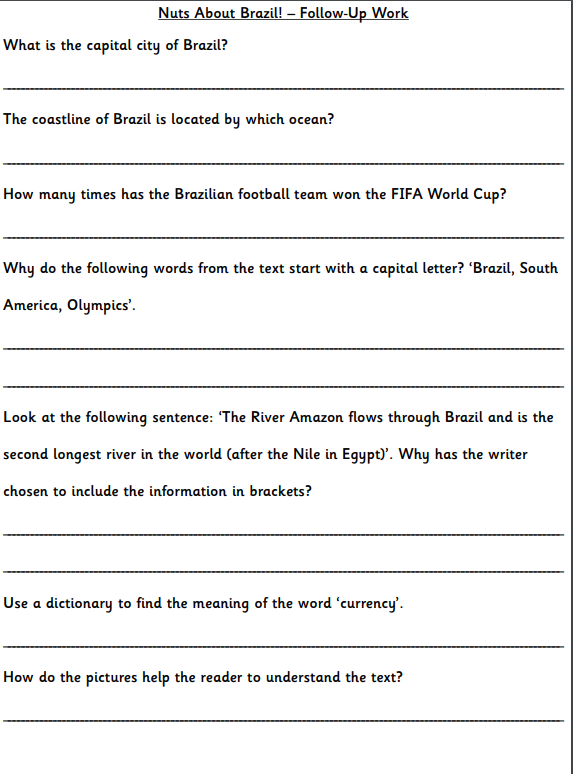 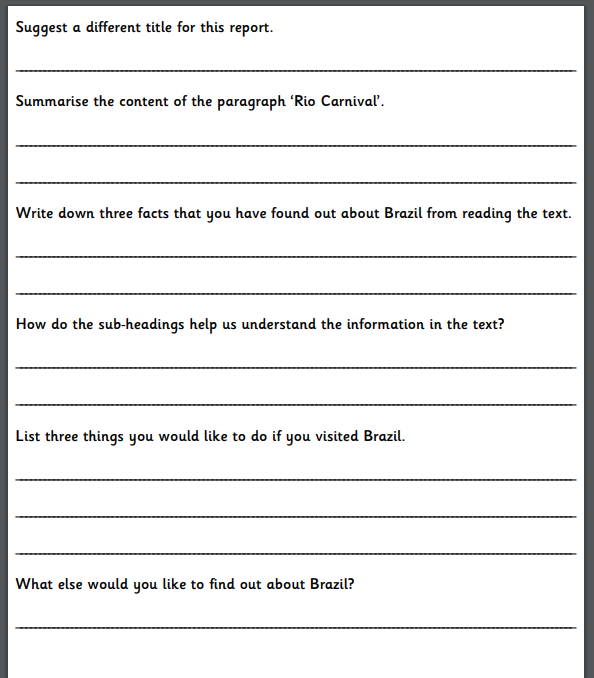 Here are some answers that you might have given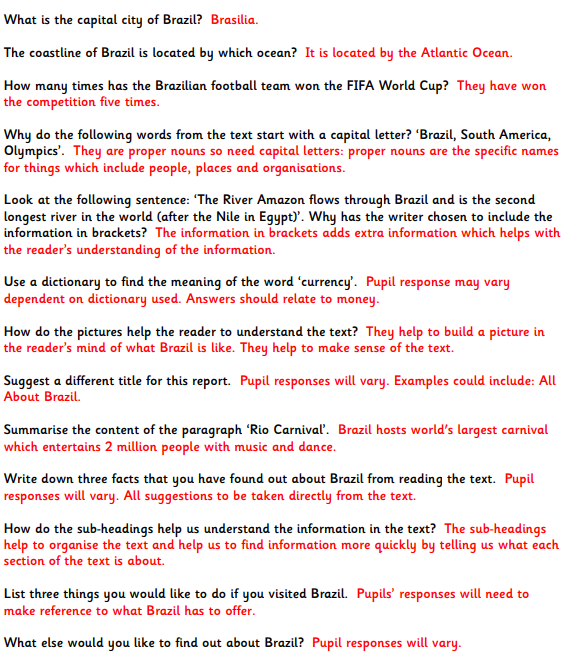 